Урок на тему: Каждая птица своим пером красуется3 класс(учитель - Л.В. Безрутченко) Цели:Образовательные: научить детей рисовать птиц по памяти, по представлению: передавать общее строение, совершенствовать умение без напряжения проводить линии в нужном направлении, не вращая при этом лист бумаги; учить рисовать силуэт птицы единым слитным движением, передавать форму хвоста, крыла; выработать у учеников навыки акварельной живописи: практиковать освоение техники работы «по сырому»; сформировать у третьеклассников живописно-графические умения: в изображении птиц в различных поворотах с передачей их характерной формы, цветовой окраски оперения.Воспитательные: создать условия для наблюдения детей за живой природой, для эстетического восприятия ими красоты мира птиц, выработки чуткого и бережного отношения к пернатым, воспитывать экологическую культуру.Развивающие: способствовать развитию у учащихся остроты зрительного восприятия (формы, пропорций, цветовой окраски различных птиц), а также выработке умения видеть характерные особенности пернатых; развивать  умение переносить увиденное или воображаемое на лист с учетом поставленной задачи; развивать наблюдательность и внимательность.Планируемые результаты:  Личностные: обучающиеся научатся целенаправленно использовать знания в повседневной жизни.Регулятивные: научатся контролировать и оценивать свою работу и ее результат.Коммуникативные: обучающиеся закрепят умения точно выражать свои мысли в соответствии с условиями коммуникации, строить продуктивное взаимодействие со сверстниками и учителем, принимать точку зрения своего товарища, уважительно относиться к чужому мнению.Оборудование:Акварельная бумага, краски, кисти, стаканчики с водой, карандаш, презентация к уроку.   Вид изобразительной деятельности: Рисование по памяти, по представлению.Ход урока:Организационный момент: Проверка готовности к уроку.Прослушивание аудиоматериала «Звуки природы детям» и определение темы урока учащимися.Беседа о том, как людям дороги птицы, что они - часть чудесной природы. Их мелодичные, звонкие голоса, яркое оперение оживляют природу, вселяют в людей бодрость и радость. Несомненно, первые мысли о воздухоплавании, стремление научиться летать, зародились у людей при взгляде на птиц.Ребята отвечают на вопрос: какую еще пользу приносят птицы? (Разносят семена, ловят насекомых).Обращаем внимание на оперение птиц. Не зря тема урока звучит так «Каждая птица своим пером красуется». Обращаем внимание, что, как правило, оперение самки и самца разнятся.Вспоминаем некоторые факты из жизни птиц:Какие птицы прилетают к нам с юга первыми? (Грачи)У какой птицы поют и самки, и самцы? (Снегири)Какая птица не вьет гнезда и не высиживает птенцов? (Кукушка)Какая из наших птиц быстрее всех летает? (Стриж)Говорим о зимующих птицах, о народной традиции заботы о пернатых и празднике «Зиновий синичник», о красоте мира живой природы. Обобщаем детские впечатления, связанные с  наблюдением птиц в природе.Чтение стихотворений русских поэтов о птицах.Чтение пословиц и поговорок.Физминутка: гимнастика для глаз.Знакомство учащихся с техникой акварельной живописи «по сырому» на примере набросков птиц, выполненных художниками.Творческая работа: выполнение третьеклассниками акварельных набросков птиц по памяти в технике «по сырому», а также другими художественными материалами.Итоги: Выставка и обсуждение детских рисунков.Обсуждение следующих вопросов:Что нового узнали?Какие чувства вызывают изображения птиц?Что особенно понравилось?Что вызвало затруднение?Справочный материал к уроку.   Зиновий синичник – праздник на Руси. В этот день почитали синиц, делали для них кормушки и развешивали на деревья. Верили, что если синичка залетит во двор, то будет счастье и достаток в доме. Сегодня традицию создания кормушек для синичек активно поддерживает Всероссийский Союз охраны птиц.Стихотворение Константина Бальмонта очень точно воссоздает настроение теплой заботы о малых птахах.*** Спелая рябина прямо предо мною,Алая калина тут же рядом с ней.Мы нарвём ветвей их на зиму с тобою,Пред окном повесим комнатки твоей.Прилетит снегирь, смешной и неуклюжий,Раза два чирикнет, клюнет, да и прочь.И метель завоет, всё затянет стужей,Но зимой, пред лампой, так уютна ночь.***Иван ТургеневСлышу я: звенит синицаСредь желтеющих ветвей;Здравствуй, маленькая птица,Вестница осенних дней!Хоть грозит он нам ненастьем,Хоть зимы он нам пророк —Дышит благодатным счастьемТвой веселый голосок.Выстраивая беседу об увиденных в природе птицах, следует нацелить ребят на образность речи, на характеристику самых ярких особенностей птиц (у К. Бальмонта — «снегирь смешной и неуклюжий»; у И. Тургенева – «синица маленькая птица с веселым голоском»), пропорциональных соотношений в окраске оперения. Пословицы и поговорки:Невелика синичка, да тоже птичка.Мала синичка, да коготок востер.Синица к избе – зима во двор.Снегири прилетели – значит, снег пойдет.Работа с изобразительным материалом на слайдах. При анализе зарисовок В. Каневского и других художников необходимо обратить внимание детей на то, как с помощью акварели художник очень метко, точно воссоздает и характер птиц, и их оперение, и ту природную среду, в которой они находятся. Техника акварельной живописи «по сырому» интересна своей кажущейся легкостью, свободой. Работы, выполненные по мокрой бумаге, часто очень приятны глазу и вызывают у зрителя желание создать что-то подобное самому. Однако следует отметить, что эта техника требует определенного навыка, остроты зрения, чувства материала (бумага должна быть в меру мокрой, краска как можно точнее подобрана, кисть в достаточной степени насыщена краской).Литература:Т.Я. Шпикалова, Л.В. Ершова. Изобразительное искусство 3 класс. Учебник для общеобразовательных организаций, 3-е издание. М.: Просвещение, 2013.Сборник стихов К.Бальмонта и И.Тургенева.Н.Т. Брыкина, О.Е. Жиренко,  Л.П. Барыкина. Нестандартные и интегрированные уроки по курсу «Окружающий мир». 1-4 классы.Сборник русских пословиц и поговорок.Работы учащихся.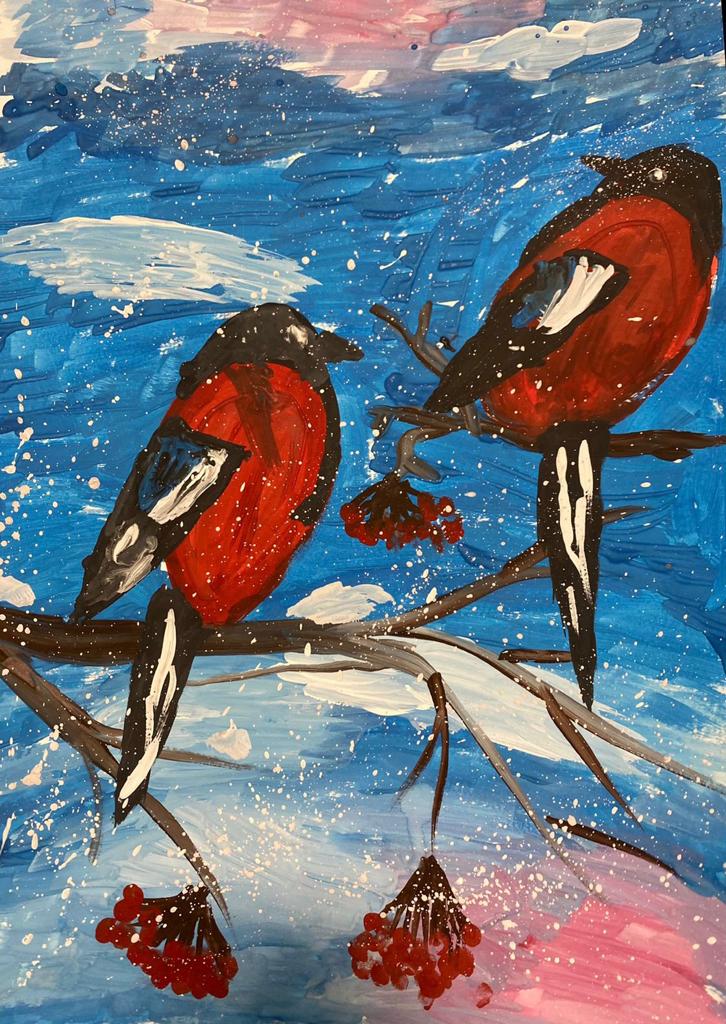 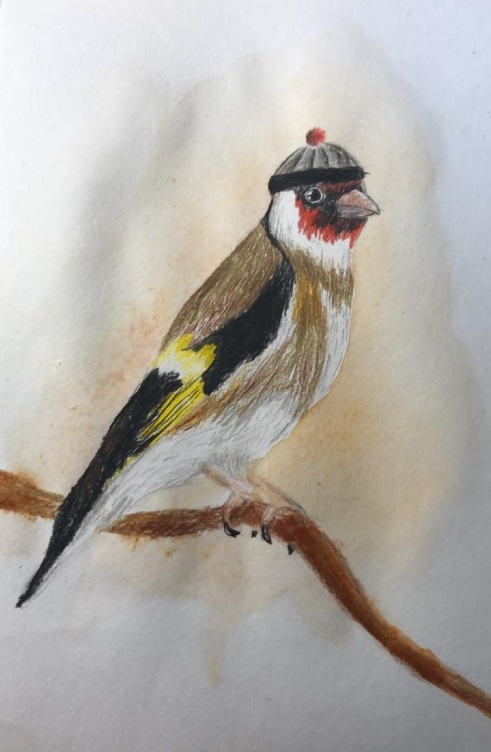 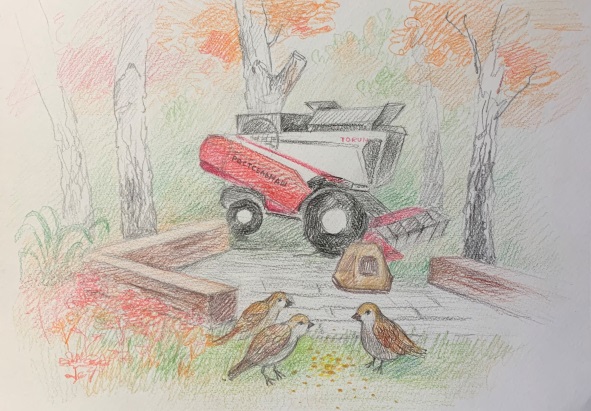 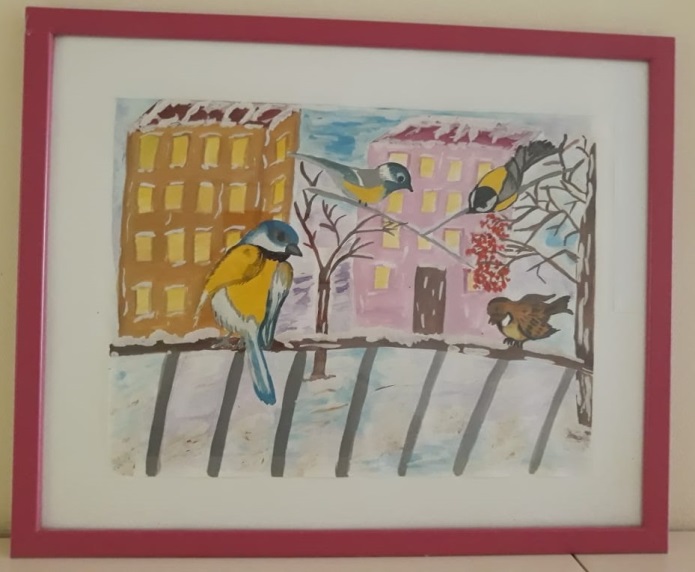 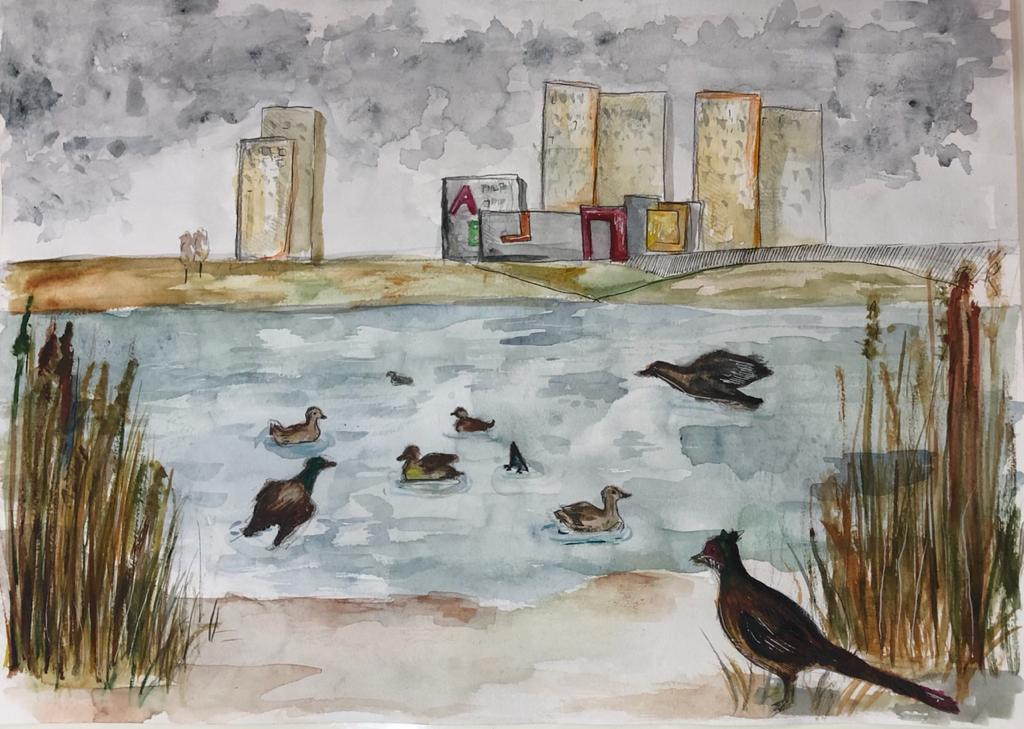 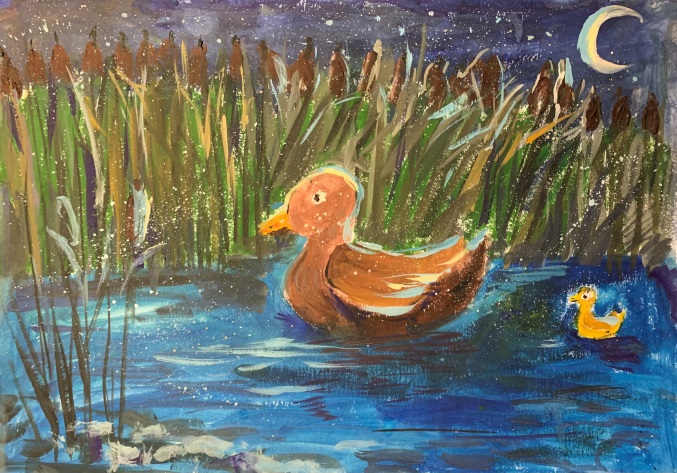 